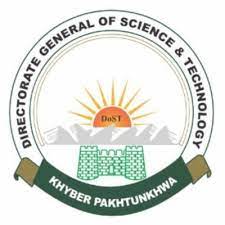 DIRECTORATE GENERAL OF SCIENCE AND TECHNOLOGYExpression of Interest“Support R&D Consortia to catalyze discovery, invention, and innovation in three priority areas”Building STI in Emerging Technologies (ADP 1822-210773)DIRECTORATE GENERAL OF SCIENCE AND TECHNOLOGYExpression of Interestfor grants to“Support R&D Consortia to catalyze discovery, invention, and innovation in three priority areas”Directorate General of Science & Technology has initiated a developmental scheme (ADP 1822-210773) titled “Building STI Capacity in Emerging Technologies (Phase I)” to financially support R&D Consortia to Catalyze Discovery, Invention, and Innovation projects undertaken by different consortia. Expression of Interest EOI for grants “Support R&D Consortia to catalyze discovery, invention, and innovation in three priority areas” are requested from Consortium to conduct Research and Development in three priority areas:The project is intended to develop novel scientific developments, discoveries, inventions (prototypes), and innovations (solutions or products) with at least 5 by each consortium.The R&D projects under this project will use a systematic approach, i.e. a grand challenge will be identified which will be resolved by a set of smaller projects, all working in a concerted manner towards a common goal i-e a major scientific technological accomplishment that is relevant to the place and time.The lead organization of the consortium must be KP based.Interested institutions/Consortia can download the EOI, eligibility criteria, and application forms from our website: www.dost.kp.gov.pk.Interested National and International institutions (Academia, Industry, R&D organizations) both public and private with relevant experience are encouraged to participate. Up to 50 million PKR/- grants will be provided to the consortium..  The last date for application & proposal submission is 31-01- 2023 COB.Director GeneralDirectorate General of Science and Technology    			    Govt. of Khyber Pakhtunkhwa, PeshawarHouse# 20, opposite Masjid Umar Bin Khattab, Old Jamrud Road University Town Peshawarwww.dost.kp.gov.pk 	                     Phone: +92 919216580         Email: info@dost.kp.gov.pkCHECKLIST OF MANDATORY ITEMS FOR EOIThe mandatory documents as mentioned in the checklist must be attached with the proposal. Those proposals which do not fulfill the mandatory criteria will not be considered for proposal evaluation.  GENERAL DETAILSAPPLICATION FORM“Support R&D Consortia to Catalyze Discovery, Invention and Innovation in Three Priority Areas”Project titleLimited to 100 characters, including spaces.Project PurposeFor a non-specialized science audience, summarize your research project in one sentence. Maximum of 300 characters including spaces.AbstractPlease provide summaries of the overall goal (“Big Problem” or Scientific Area) of the research. This information will provide first overview of your proposal (One page maximum).Scientific goalsPlease outline the research areas of the proposed project and describe the scientific goals to be achieved by the project. Note that these explanations are the focus of the proposal. (One page maximum).MilestonesSummaries quarterly milestones of your project, including yearly deliverables that demonstrate progress and iteratively contribute to resources available to the scientific community and/or industry in Pakistan. Maximum 250 words.Role of each PI and coPIDescribe the role of each PI and coPI in the project, maximum 500 wordsApplication domainsDescribe plans for transforming the research on the “big problem” or scientific area to potential application domain.Promotion of young researchersPlease describe strategy of the research for promoting early-stage researchers and graduate students (one page maximum).Organization, Management and Infrastructure Please describe the internal (inter-disciplinary) cooperation with different departments and institutions within university and network structures with similar institutions and industry. Also describe the administrative structure of the proposed setup within university. If the setup (Lab) is going to be cross-disciplinary, the sponsors must demonstrate the synergy and structural added value the cooperation will generate and expected benefit of this strategic cooperation. (One page maximum).Details of equipment for R&DAvailable equipmentList down the details of available equipment which can be used in the proposed research. The list of equipment must match with the research activities and the availability of human resources for the Lab.List of requested equipmentPlease provide the list of lab equipment required to complete the research. The list of equipment must match with the research activities and the availability of human resources for the Lab.Availability of Trained Human ResourcesPlease provide the list along with CVs of the relevant professionals/researchers those will be engaged/associated with the labOther facilitiesPlease state other infrastructure and operational facilities and funds which will be provided by host institution to support the proposed Lab.Research planLayout a brief research plan for how you propose so solve the “Big Problem” and each of the potential application domains. The proposed activities (and milestones) as well as measurable outputs and outcomes should be provided. Please also indicate the tentative budget for each research objective.Community Engagement PlanEngagement of all stakeholders and the broader community is critical for the success of a research project and the development of a broader community in areas of science and technology. This also includes communicating your science in a layman’s language to the public that eventually helps in developing a more science literate and informed general public. Stakeholders may include patients, under presented communities, non-profits and NGOs involved in non-academic research, and advocacy, politicians and opinion makers, journalists and science communicators, government officials and planning officers, students at different levels and the general audience. Please describer your community engagement plan, including communities and stakeholders that you intend to engage, your history with them, and other institutional, local, regional partners that you will rely on. Clarify how the PI(s) and coPI(s) will be involved and what role they will play in the plan.Statement of Host InstitutionHost institution must show its commitment to provide facilities, cost-sharing for PIs/Co-PIs, MS/PhD Students, administrative support, infrastructure and accessibility to all central core facilities available at the host institution. The host institution must provide information on the financial support to the Lab to implement its unique role as a leading national Lab in the country and its uniqueness within the national context. The host institution must also commit to make the central core research facilities of this Lab accessible to all Pakistani researchers from research institutions and universities free of cost or with minimal costs.Annexure I: Relevant Experience of Consortium/ PI/ CoPIList down the details of research projects successfully completed by the PI’s, and CoPI’s. At least 4 projects related to R&D should be listed. Additional marks will be given to the projects relevant to the mentioned priority areas.Project 01Annexure II: REGISTERED PATENTSList down the registered patents by any PI, CoPI or other team member in the consortium.Annexure IV: CURRICULUM VITAEGeneral DetailsEDUCATION/TRAINING (Begin with baccalaureate or other initial professional education, such as nursing, include postdoctoral training and residency training if applicable. Add/delete rows as necessary.)Personal Statement
Please write down your personal statement here (100 or more word).Ongoing and recently completed projects Citations : Positions and Scientific AppointmentsHonors and AwardsContributions to SciencePlease write down description of your contribution to science, also list down a few relevant publications.CertificationI, the undersigned, certify that to the best of my knowledge and belief, this CV correctly describes myself, my qualifications, and my experience. I understand that any willful misstatement described herein may lead to my disqualification or dismissal, if engaged.______________________Signature of staff member or authorized representativeEVALUATION CRITERIAThe evaluation criteria for EOI of the component “Support R&D Consortia to Catalyze Discovery, Invention and Innovation in Three Priority Areas” is given below. Those Consortium which scores 120 marks will be shortlisted for the submission of detailed proposals.EOI Submission dateJan 31, 2023VenueDirectorate General of Science and Technology, H. No 20, Old Jamrud Road, University Town, PeshawarAdvanced MaterialsBiomedicine and BiomanufacturingSpace SciencesNanoparticles and its applicationsPhotovoltaic (solar) cells and renewable energy applicationsNew composite materials for industrial applications such as low-cost nano and micro-fiber materials.Molecular, Genomic, and Precision MedicineLab-scale or pilot-scale engineering of important compoundsMedical solutions based on genomics, proteomics, metabolomics, and other omicsManufacturing of enzymes, antibodies, antibiotics, other APIs, and vaccinesAstronomyGeological studies of the lunar and Martian surfaceStudy of meteorites and other extraterrestrial rocksAstrobiology and Space Health research and applicationsDevelopment of CubeSats and other satellitesS.No.Consortium eligibility factorRequirementDocument requiredChecklistRegistration with Income Tax Mandatory (For industry and private R&D organization in the Consortium)Attach Copy of NTNRegistered withSecurities & ExchangeCommission of PakistanORForm HMandatory(For industry and private R&D organization in the Consortium)Attach a Copy of Registration CertificateRegistration withKPRA RevenueAuthorityMandatory(For industry and private R&D organization in the Consortium)Attach KPRA Registration CertificateLocal Office Mandatory Must have a local office in KPFinancial CapabilityMandatory(Financial Capability of any partner in JV Consortium inrelated services must exceed 50Million per annum)Audited balance sheets signed by aregistered audit firm must besubmitted as proof of turnover ofrelated servicesNon-Blacklisting& Non-PenalizationMandatory(Must not be blacklisted and notbe penalized on any project byany Government Organization inlast 3 years)Declaration of Non-blacklisting andnon-penalization on Non-Judicial Stamppaper by the BidderJV agreement of ConsortiumMandatoryWritten agreement on stamp paper duly signed by authorized personnel of each individual partner organization clearly mentioning the name of lead organization in the consortiumProject detailsProject detailsProject detailsProject detailsProject detailsProject detailsProject Title  Priority Area Advanced Material                                        Biomedicine and Bio-manufacturing Space SciencesOthers Please specify others                           .Advanced Material                                        Biomedicine and Bio-manufacturing Space SciencesOthers Please specify others                           .Advanced Material                                        Biomedicine and Bio-manufacturing Space SciencesOthers Please specify others                           .Advanced Material                                        Biomedicine and Bio-manufacturing Space SciencesOthers Please specify others                           .Advanced Material                                        Biomedicine and Bio-manufacturing Space SciencesOthers Please specify others                           .Priority Sub-area? Advanced Material                                        Nanoparticles                      Photovoltaic cells and renewable energy              Composite materials industrial applicationsOthersPlease specify others                           . Biomedicine and Bio-manufacturing    Molecular, Genomic, and Precision MedicineLab-scale or pilot-scale engineering of important compoundsMedical solutions based on genomics, proteomics and metabolomicsManufacturing of enzymes, antibodies, antibiotics, and vaccinesOthersPlease specify others                           .Space Sciences           AstronomyGeological studies of the lunar and Martian surfaceStudy of meteorites and other extraterrestrial rocksAstrobiology and Space Health research and applicationsDevelopment of Cube Sats and other satellitesOthersPlease specify others                           .Advanced Material                                        Nanoparticles                      Photovoltaic cells and renewable energy              Composite materials industrial applicationsOthersPlease specify others                           . Biomedicine and Bio-manufacturing    Molecular, Genomic, and Precision MedicineLab-scale or pilot-scale engineering of important compoundsMedical solutions based on genomics, proteomics and metabolomicsManufacturing of enzymes, antibodies, antibiotics, and vaccinesOthersPlease specify others                           .Space Sciences           AstronomyGeological studies of the lunar and Martian surfaceStudy of meteorites and other extraterrestrial rocksAstrobiology and Space Health research and applicationsDevelopment of Cube Sats and other satellitesOthersPlease specify others                           .Advanced Material                                        Nanoparticles                      Photovoltaic cells and renewable energy              Composite materials industrial applicationsOthersPlease specify others                           . Biomedicine and Bio-manufacturing    Molecular, Genomic, and Precision MedicineLab-scale or pilot-scale engineering of important compoundsMedical solutions based on genomics, proteomics and metabolomicsManufacturing of enzymes, antibodies, antibiotics, and vaccinesOthersPlease specify others                           .Space Sciences           AstronomyGeological studies of the lunar and Martian surfaceStudy of meteorites and other extraterrestrial rocksAstrobiology and Space Health research and applicationsDevelopment of Cube Sats and other satellitesOthersPlease specify others                           .Advanced Material                                        Nanoparticles                      Photovoltaic cells and renewable energy              Composite materials industrial applicationsOthersPlease specify others                           . Biomedicine and Bio-manufacturing    Molecular, Genomic, and Precision MedicineLab-scale or pilot-scale engineering of important compoundsMedical solutions based on genomics, proteomics and metabolomicsManufacturing of enzymes, antibodies, antibiotics, and vaccinesOthersPlease specify others                           .Space Sciences           AstronomyGeological studies of the lunar and Martian surfaceStudy of meteorites and other extraterrestrial rocksAstrobiology and Space Health research and applicationsDevelopment of Cube Sats and other satellitesOthersPlease specify others                           .Advanced Material                                        Nanoparticles                      Photovoltaic cells and renewable energy              Composite materials industrial applicationsOthersPlease specify others                           . Biomedicine and Bio-manufacturing    Molecular, Genomic, and Precision MedicineLab-scale or pilot-scale engineering of important compoundsMedical solutions based on genomics, proteomics and metabolomicsManufacturing of enzymes, antibodies, antibiotics, and vaccinesOthersPlease specify others                           .Space Sciences           AstronomyGeological studies of the lunar and Martian surfaceStudy of meteorites and other extraterrestrial rocksAstrobiology and Space Health research and applicationsDevelopment of Cube Sats and other satellitesOthersPlease specify others                           .R&D Consortium detailsNames of PI’s and CoPIs in R&D Consortium1.2.3.4.5.1.2.3.4.5.1.2.3.4.5.1.2.3.4.5.1.2.3.4.5.Type of Consortium(Tick relevant if applicable)Academic               IndustryR&D organizationR&D organizationOtherPlease specify otherAddresses of the PI’s and CoPI’s in R&D Consortium1.2.3.4.5.6.1.2.3.4.5.6.1.2.3.4.5.6.1.2.3.4.5.6.1.2.3.4.5.6.Name of corresponding PI Address of physical officeContact numberEmail addressSignatureDetails of partner organization1.2.3.1.2.3.(Lead organization)(Partner organization)(Partner organization)(Lead organization)(Partner organization)(Partner organization)(Lead organization)(Partner organization)(Partner organization)Legal status of lead organizationPublic Sector OrganizationPublic ltd companyPrivate ltd companyPartnership firmPartnership firmOthers (please specify)#Equipment Date of purchase Current condition of the equipmentCurrent condition of the equipmentCurrent condition of the equipmentCurent usage #Equipment Date of purchase Working Repairable Out of order Curent usage 1.2.3.#Equipment Date of purchase Current condition of the equipmentCurrent condition of the equipmentCurrent condition of the equipmentCurent usage #Equipment Date of purchase Working Repairable Out of order Curent usage 1.2.3.Application DomainsProposed Research ActivitiesMilestonesMeasurable OutcomesSignature of the Focal PersonDated:	Signature of Vice ChancellorName of partner organization in Consortium:Assignment nameApprox. value of the grant/ project (incurrent US$ or PKR):Country:Location within country:Duration of assignment (months):Name of Client: months of the assignment:Start date (month/year):Completion date (month/year):No of professional staff-monthsprovided by associated Firm:Name of patentResearch area in which the patent is registeredCountry of registrationName of recognizing bodyDate of registration(DD/MM/YYYY)Name of organization/ Individual which has registered the patentNAMECNIC #ORCID IDPOSITION TITLES.No.INSTITUTION AND LOCATIONDEGREE(if applicable)Completion DateMM/YYYYFIELD OF STUDY1.BS2.PHD3.PostdoctoralProject 01Name of the assignment/ projectCost of assignment/ projectYearStarting dateCompletion datePosition heldActual time spent in projects (months)LocationClientProject briefProject 02Name of the assignment/ projectCost of assignment/ projectYearStarting dateCompletion datePosition heldActual time spent in projects (months)LocationClientProject briefS.No.Details1.2.3.4.5.EmployerPositionFrom (MM/YYYY)To (MM/YYYY)Awarding body/ dateAward titleFor exampleInternational Ethnographic Society/ 2020					 Award for Best in Interdisciplinary Ethnography, S.No.ParameterGuidelines for evaluatorGuidelines for evaluatorGuidelines for evaluatorGuidelines for evaluatorMaximum marksRelevant experience of ConsortiumSuccessfully completed a research project (worth 10 million or above for each project)Successfully completed a research project (worth 10 million or above for each project)Successfully completed a research project (worth 10 million or above for each project)Successfully completed a research project (worth 10 million or above for each project)40Relevant experience of Consortium1 project 2 projects 3 projects4 or more projects10 marks20 marks30 marks40 marks10 marks20 marks30 marks40 marks10 marks20 marks30 marks40 marks40Relevant experience of ConsortiumSuccessfully completed a research project in the three priority areas (worth 10 million or above for each project)Successfully completed a research project in the three priority areas (worth 10 million or above for each project)Successfully completed a research project in the three priority areas (worth 10 million or above for each project)Successfully completed a research project in the three priority areas (worth 10 million or above for each project)40Relevant experience of Consortium1 project 2 projects 3 projects4 or more projects10 marks20 marks30 marks40 marks10 marks20 marks30 marks40 marks10 marks20 marks30 marks40 marks40Relevant experience of ConsortiumSuccessfully registered patents with a recognized national or international body on relevant research subject:Successfully registered patents with a recognized national or international body on relevant research subject:Successfully registered patents with a recognized national or international body on relevant research subject:Successfully registered patents with a recognized national or international body on relevant research subject:20Relevant experience of Consortium1 patent2 or more patents1 patent2 or more patents10 marks20 marks10 marks20 marks20Consortium ProfileAvailability of Labs/ infrastructure with the Consortium that will be used in this projectAvailability of Labs/ infrastructure with the Consortium that will be used in this projectAvailability of Labs/ infrastructure with the Consortium that will be used in this projectAvailability of Labs/ infrastructure with the Consortium that will be used in this project20Consortium ProfileThe experimental setup is not available and will be procured during this projectAll the experimental setup is available with the ConsortiumThe experimental setup is not available and will be procured during this projectAll the experimental setup is available with the ConsortiumThe experimental setup is not available and will be procured during this projectAll the experimental setup is available with the Consortium0 marks20 marks20Consortium ProfileInvolvement of International partners (academia, industry, R&D) in the ConsortiumInvolvement of International partners (academia, industry, R&D) in the ConsortiumInvolvement of International partners (academia, industry, R&D) in the ConsortiumInvolvement of International partners (academia, industry, R&D) in the Consortium40Consortium Profile1 international partner2 or more international partners1 international partner2 or more international partners1 international partner2 or more international partners20 marks40 marks40Consortium ProfileStructure of ConsortiumStructure of ConsortiumStructure of ConsortiumStructure of Consortium40Consortium ProfileAcademia and R&D organizationAcademia and industryAcademia, R&D organization, and industryAcademia and R&D organizationAcademia and industryAcademia, R&D organization, and industryAcademia and R&D organizationAcademia and industryAcademia, R&D organization, and industry20 marks30 marks40 marks40Proposed teamProject Investigator (1)Co Project Investigator (3)40 marks60 marks 40 marks60 marks 40 marks60 marks 100Proposed teamThe CV’s of the PI and CoPI’s submitted by the consortium will be evaluated as followed:Relevant Education & Qualification (A)Relevant academic qualificationIf the individual has a relevant professional certification/ patent by a recognized body that is relevant to his/her role in the assignment, full score (40%) will be given.Relevant Background (B)Relevant background for each individual is evaluated on four factors.Number of similar assignmentsThe number of similar assignments listed on the individual CV for the past 10 years will be compared with a base value (Ts=5)Subcomponent score = (N/Ts) x 25Max score is 25%.Value of largest similar assignmentThe value of largest similar assignment listed on the individual CV for the past 10 years is compared to the present assignment.The grading is done according to the following table:Subcomponent score = G of 15%Role in similar assignmentsThe role of the individual in previous similar assignments listed in CV will be compared to the role in present assignment. The grading will be done according to the following table:Time spent in similar assignmentsTime spent by the individual on similar projects in months (N) will be compared with the total number of possible months in the past 10 years i-e 120 months.Subcomponent score = (N/120) x 30%Time spent with organization (C)If an individual has been working with the partner organization in consortium for 12 or more months, he/she will be given 5 marks otherwise 0.The CV’s of the PI and CoPI’s submitted by the consortium will be evaluated as followed:Relevant Education & Qualification (A)Relevant academic qualificationIf the individual has a relevant professional certification/ patent by a recognized body that is relevant to his/her role in the assignment, full score (40%) will be given.Relevant Background (B)Relevant background for each individual is evaluated on four factors.Number of similar assignmentsThe number of similar assignments listed on the individual CV for the past 10 years will be compared with a base value (Ts=5)Subcomponent score = (N/Ts) x 25Max score is 25%.Value of largest similar assignmentThe value of largest similar assignment listed on the individual CV for the past 10 years is compared to the present assignment.The grading is done according to the following table:Subcomponent score = G of 15%Role in similar assignmentsThe role of the individual in previous similar assignments listed in CV will be compared to the role in present assignment. The grading will be done according to the following table:Time spent in similar assignmentsTime spent by the individual on similar projects in months (N) will be compared with the total number of possible months in the past 10 years i-e 120 months.Subcomponent score = (N/120) x 30%Time spent with organization (C)If an individual has been working with the partner organization in consortium for 12 or more months, he/she will be given 5 marks otherwise 0.The CV’s of the PI and CoPI’s submitted by the consortium will be evaluated as followed:Relevant Education & Qualification (A)Relevant academic qualificationIf the individual has a relevant professional certification/ patent by a recognized body that is relevant to his/her role in the assignment, full score (40%) will be given.Relevant Background (B)Relevant background for each individual is evaluated on four factors.Number of similar assignmentsThe number of similar assignments listed on the individual CV for the past 10 years will be compared with a base value (Ts=5)Subcomponent score = (N/Ts) x 25Max score is 25%.Value of largest similar assignmentThe value of largest similar assignment listed on the individual CV for the past 10 years is compared to the present assignment.The grading is done according to the following table:Subcomponent score = G of 15%Role in similar assignmentsThe role of the individual in previous similar assignments listed in CV will be compared to the role in present assignment. The grading will be done according to the following table:Time spent in similar assignmentsTime spent by the individual on similar projects in months (N) will be compared with the total number of possible months in the past 10 years i-e 120 months.Subcomponent score = (N/120) x 30%Time spent with organization (C)If an individual has been working with the partner organization in consortium for 12 or more months, he/she will be given 5 marks otherwise 0.The CV’s of the PI and CoPI’s submitted by the consortium will be evaluated as followed:Relevant Education & Qualification (A)Relevant academic qualificationIf the individual has a relevant professional certification/ patent by a recognized body that is relevant to his/her role in the assignment, full score (40%) will be given.Relevant Background (B)Relevant background for each individual is evaluated on four factors.Number of similar assignmentsThe number of similar assignments listed on the individual CV for the past 10 years will be compared with a base value (Ts=5)Subcomponent score = (N/Ts) x 25Max score is 25%.Value of largest similar assignmentThe value of largest similar assignment listed on the individual CV for the past 10 years is compared to the present assignment.The grading is done according to the following table:Subcomponent score = G of 15%Role in similar assignmentsThe role of the individual in previous similar assignments listed in CV will be compared to the role in present assignment. The grading will be done according to the following table:Time spent in similar assignmentsTime spent by the individual on similar projects in months (N) will be compared with the total number of possible months in the past 10 years i-e 120 months.Subcomponent score = (N/120) x 30%Time spent with organization (C)If an individual has been working with the partner organization in consortium for 12 or more months, he/she will be given 5 marks otherwise 0.100Grand totalGrand totalGrand totalGrand total300 marks